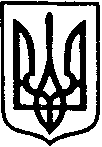 БІЛАШІВСЬКИЙ НАВЧАЛЬНО-ВИХОВНИЙ КОМПЛЕКС:ЗАГАЛЬНООСВІТНЯ ШКОЛА І-ІІІ СТУПЕНІВ, ДНЗ	ЗДОЛБУНІВСЬКОЇ РАЙОННОЇ РАДИ РІВНЕНСЬКОЇ ОБЛАСТІ35741 с.Білашів, вул. Попівська 34, тел. (03652) 40-410 E-mail: bilashiv_school@ukr.net, bilashivNVK.at.ua Код ЄДРПОУ 38809470 			        		НАКАЗ    .1  .2019							№    /кВ зв»язку з розірванням договору оренди  на котельню з твердим опаленням та з початком опалювального сезону  ,НАКАЗУЮ:Ввести зміни в штатний розпис  ,ввести  посаду машиніст – кочегар котельні  4 ставки з 04.11.2019року Контроль за виконанням наказу залишаю за собою.	Директор НВК				В.РибакПро внесення змін у штатний розпис Білашівського НВК: ЗОШ І-ІІІст., ДНЗ